Contracting for Safe/Brave and Reflective Learning Environments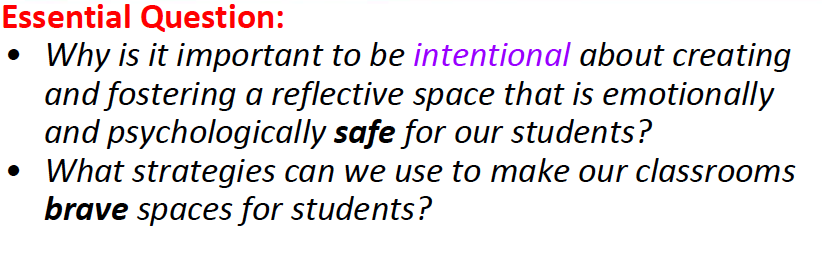 Activity: View video John Amaechi: Identity and a Safe Environment https://www.facinghistory.org/resource-library/video/john-amaechi-discusses-identityAs you watch: Note anything that stands out to you about identity, safe space and achievement. Have you ever… Shared an idea or question you thought might be unpopular or “stupid”?Had an idea or answer to a question but decided not to share it?Asked for help understanding something?Been confused, but have not asked for help?Interrupted others when they have been speaking?Been interrupted by other when you have been speaking?Thought about your classroom as a community?Key elements of brave spaces:A brave space within a classroom environment contains five main elements:“Controversy with civility,” where varying opinions are accepted“Owning intentions and impacts,” in which students acknowledge and discuss instances where a dialogue has affected the well-being of another person“Challenge by choice,” where students have an option to step in and out of challenging conversations “Respect,” where students show respect for one another’s basic personhood“No attacks,” where students agree not to intentionally inflict harm on one another              				Activity: Contracting with the Class Our Goal: Create a Civilized Contract for a Safe / Brave Space during this seminar.Brainstorm: Break up into groups and work with your peers to create list of norms that will achieve this goal.Consolidate and Identify: Share 1-2 norms that your groups agrees is/are MOST important for a civilized, reflective environment. Consolidate and Identify Class Standards:Copy these onto a master document and discuss. Each member of the class signs contract.  